“Ανάπλαση Δυτικής Τάφρου Ενετικών Οχυρώσεων Χανίων - Α΄ Φάση”Το έργο «Ανάπλαση Δυτικής Τάφρου Ενετικών Οχυρώσεων Χανίων - Α΄ Φάση» εντάχθηκε στο Επιχειρησιακό Πρόγραμμα «Κρήτη 2014-2020» με προϋπολογισμό 400.000,00€, χρηματοδότηση από το Ευρωπαϊκό Ταμείο Περιφερειακής Ανάπτυξης και δικαιούχο την Εφορεία Αρχαιοτήτων Χανίων.Το έργο περιλαμβάνει εργασίες για τη διαμόρφωση του βόρειου και μεγαλύτερου τμήματος της δυτικής τάφρου στην παλιά πόλη των Χανίων, δημιουργώντας ένα φυσικό περιβάλλον μέσα στον αστικό ιστό, προκειμένου να διατεθεί ένας δημόσιος χώρος περιπάτου στο κέντρο της πόλης σε πεζούς, ποδηλάτες και ΑΜΕΑ. Βασικό στοιχείο αποτελεί και η βλάστηση και τα είδη που προτείνονται προς φύτευση, δημιουργώντας ένα φυσικό περιβάλλον μέσα στον αστικό ιστό. Στην τρέχουσα προγραμματική περίοδο, βασιζόμενη σε εγκεκριμένες μελέτες θα εκτελεστούν οι εξής εργασίες για τη διαμόρφωση του βόρειου και μεγαλύτερου τμήματος της δυτικής τάφρου, δημιουργώντας ένα φυσικό περιβάλλον μέσα στον αστικό ιστό. Οι εργασίες που θα υλοποιηθούν αφορούν αρχικά σε κατάλληλες διαμορφώσεις του ανάγλυφου του εδάφους με αποχωματώσεις και επιχώσεις όπου απαιτείται. Για την πρόσβαση στο χώρο θα γίνει κατασκευή ράμπας στο βόρειο τμήμα δίνοντας την δυνατότητα εισόδου σε πεζούς, ΑΜΕΑ ακόμη και σε μηχανοκίνητα οχήματα για τον τακτικό καθαρισμό του χώρου. Από εκεί θα κατασκευαστούν διαδρομές από φιλικό υλικό (πατημένο χώμα με σταθεροποιητή), οι οποίες θα είναι εγκιβωτισμένες σε κράσπεδα από σκυρόδεμα. Επίσης, θα αποκατασταθούν και θα συντηρηθούν η παλαιά στέρνα και το πηγάδι, ενώ θα κατασκευαστούν νέες λιθοδομές με χρήση καθιστικών, νέα ηλεκτρολογική υποδομή φωτισμού, καθώς και θα τοποθετηθεί δημόσιος εξοπλισμός, όπως κάδοι απορριμμάτων και πινακίδες. Τέλος, θα προστεθεί χώμα για τη διαμόρφωση του χαμηλού πρανούς και θα γίνει φύτεμα δέντρων και άλλων ενδημικών φυτών.Στο τέλος του έργου θα παραδοθεί διαμορφωμένο το βόρειο τμήμα της δυτικής τάφρου ως προς τις υποδομές και τις εγκαταστάσεις για τη δημιουργία χώρου περιπάτου για πεζούς, ποδηλάτες και ΑΜΕΑ, μέσα στο κέντρο της πόλης. Θα εκπονηθεί η μελέτη φωτισμού και θα υλοποιηθεί η εγκατάσταση των υποδομών φωτισμού και των φωτιστικών σωμάτων.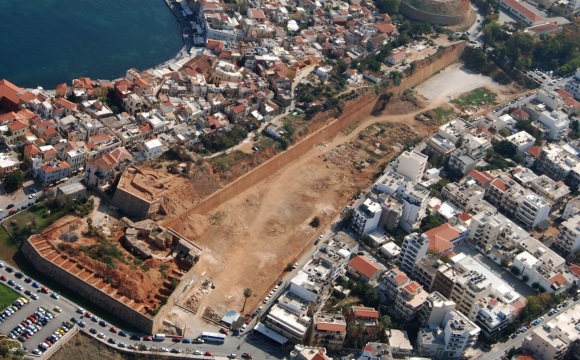 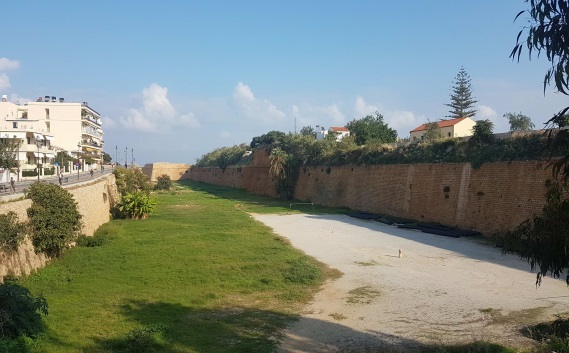 